[Data From highbond][Data From highbond][Data From highbond]Lorem ipsum dolor sit amet, consectetur adipiscing elit. Curabitur sit amet varius ipsum, eu sodales mauris. Proin ut rutrum augue, ac fermentum est. Fusce pretium metus sit amet sapien eleifend eleifend. Curabitur scelerisque sem in gravida fringilla. Donec vestibulum, ipsum nec sodales ultrices, sem mi placerat ante, a ullamcorper dolor odio vel lorem. Donec ut eros sodales, maximus nisl ultrices, egestas turpis. Nam mi lorem, interdum posuere tincidunt vel, fringilla ac odio. Fusce et lorem leo. Duis venenatis tincidunt fermentum. In hac habitasse platea dictumst. Nullam facilisis tincidunt velit, vitae aliquam lacus sagittis ac. Cras orci ligula, convallis quis accumsan a, dictum at felis.Lorem ipsum dolor sit amet, consectetur adipiscing elit. Curabitur sit amet varius ipsum, eu sodales mauris. Proin ut rutrum augue, ac fermentum est. Fusce pretium metus sit amet sapien eleifend eleifend. Curabitur scelerisque sem in gravida fringilla. Donec vestibulum, ipsum nec sodales ultrices, sem mi placerat ante, a ullamcorper dolor odio vel lorem. Donec ut eros sodales, maximus nisl ultrices, egestas turpis. Nam mi lorem, interdum posuere tincidunt vel, fringilla ac odio. Fusce et lorem leo. Duis venenatis tincidunt fermentum. In hac habitasse platea dictumst. Nullam facilisis tincidunt velit, vitae aliquam lacus sagittis ac. Cras orci ligula, convallis quis accumsan a, dictum at felis. [Note: this is a general guide only.  The assigned opinion may not directly align with the methodology above as the professional and independent discretion of audit management may determine that the significance of findings, regardless of the number identified and in the context of the current control environment, is sufficient to warrant a different opinion.][Static Text][Static Text][Static Text]INTERNAL AUDIT REPORTCONTRACT MANAGEMENTINTERNAL AUDIT REPORTCONTRACT MANAGEMENTINTERNAL AUDIT REPORTCONTRACT MANAGEMENT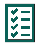 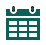 ConclusionAudit fieldwork Start DateARIC Target DateMOSTLY EFFECTIVE1/1/20191/1/2020	THE WORLD’S LEADING GRC SAAS PROVIDER	THE WORLD’S LEADING GRC SAAS PROVIDER	THE WORLD’S LEADING GRC SAAS PROVIDEROverall Results                                                 Overall Control Environment AssuranceOverall Control Environment AssuranceOverall Control Environment AssuranceOverall Control Environment AssuranceMOSTLY EFFECTIVE MOSTLY EFFECTIVE MOSTLY INEFFECTIVE NO CONTROL Issues by SeverityIssues by OwnerExecutive Summary                                                 Executive Summary                                                 Document Control                                                 DescriptionIssued toReport Issued DateDue Date for CommentsReferenceDate Received (Actual)Delay (Days)Objective, Background and Scope                                                 Purpose / ObjectiveBackgroundScope[Data From highbond][Data From highbond]Issue Summary                                                 Issue IDTitle/HeadlineIssue OwnerSeverityRemediationDeadline[Data From highbond]Customer & Corporate DirectorMedium[Data From highbond]Customer & Corporate DirectorMedium[Data From highbond]Customer & Corporate DirectorMedium[Data From highbond]Planning & Infrastructure DirectorMedium[Data From highbond]Customer & Corporate DirectorMedium[Data From highbond]Customer & Corporate DirectorLow[Data From highbond]Planning & Infrastructure DirectorMedium[Data From highbond]Customer & Corporate DirectorLow[Data From highbond]Executive Leadership TeamHigh[Data From highbond]Executive Leadership TeamMedium[Data From highbond]Customer & Corporate DirectorLow[Data From highbond]Customer & Corporate DirectorLow1.  Contract Management Policy 1.  Contract Management Policy 1.  Contract Management Policy 1.  Contract Management Policy 1.  Contract Management Policy 1.  Contract Management Policy Objective: Control FrameworkIssue Owner: Governance, Risk & Corporate Planning ManagerIssue Owner: Governance, Risk & Corporate Planning ManagerIssue Owner: Governance, Risk & Corporate Planning ManagerExecutive Owner: Customer & Corporate DirectorExecutive Owner: Customer & Corporate DirectorExecutive Owner: Customer & Corporate DirectorExecutive Owner: Customer & Corporate DirectorExecutive Owner: Customer & Corporate DirectorIssue InformationIssue InformationIssue InformationIssue InformationIssue InformationIssue InformationIssue InformationIssue InformationOverall StatusSeveritySeveritySeveritySeverityEscalation LevelEscalation LevelEscalation LevelOpenMediumMediumMediumMediumExecutiveExecutiveExecutiveRemediation DeadlineRemediation StatusRemediation StatusRemediation StatusDescription[Data From highbond][Data From highbond][Data From highbond][Data From highbond][Data From highbond][Data From highbond][Data From highbond][Data From highbond]Root Cause AnalysisLorem ipsum dolor sit amet, consectetur adipiscing elit. Curabitur sit amet varius ipsum, eu sodales mauris. Proin ut rutrum augue, ac fermentum est. Fusce pretium metus sit amet sapien eleifend eleifend. Curabitur scelerisque sem in gravida fringilla. Donec vestibulum, ipsum nec sodales ultrices, sem mi placerat ante, a ullamcorper dolor odio vel lorem. Donec ut eros sodales, maximus nisl ultrices, egestas turpis. Nam mi lorem, interdum posuere tincidunt vel, fringilla ac odio. Fusce et lorem leo. Duis venenatis tincidunt fermentum. In hac habitasse platea dictumst. Nullam facilisis tincidunt velit, vitae aliquam lacus sagittis ac. Cras orci ligula, convallis quis accumsan a, dictum at felis.Lorem ipsum dolor sit amet, consectetur adipiscing elit. Curabitur sit amet varius ipsum, eu sodales mauris. Proin ut rutrum augue, ac fermentum est. Fusce pretium metus sit amet sapien eleifend eleifend. Curabitur scelerisque sem in gravida fringilla. Donec vestibulum, ipsum nec sodales ultrices, sem mi placerat ante, a ullamcorper dolor odio vel lorem. Donec ut eros sodales, maximus nisl ultrices, egestas turpis. Nam mi lorem, interdum posuere tincidunt vel, fringilla ac odio. Fusce et lorem leo. Duis venenatis tincidunt fermentum. In hac habitasse platea dictumst. Nullam facilisis tincidunt velit, vitae aliquam lacus sagittis ac. Cras orci ligula, convallis quis accumsan a, dictum at felis.Lorem ipsum dolor sit amet, consectetur adipiscing elit. Curabitur sit amet varius ipsum, eu sodales mauris. Proin ut rutrum augue, ac fermentum est. Fusce pretium metus sit amet sapien eleifend eleifend. Curabitur scelerisque sem in gravida fringilla. Donec vestibulum, ipsum nec sodales ultrices, sem mi placerat ante, a ullamcorper dolor odio vel lorem. Donec ut eros sodales, maximus nisl ultrices, egestas turpis. Nam mi lorem, interdum posuere tincidunt vel, fringilla ac odio. Fusce et lorem leo. Duis venenatis tincidunt fermentum. In hac habitasse platea dictumst. Nullam facilisis tincidunt velit, vitae aliquam lacus sagittis ac. Cras orci ligula, convallis quis accumsan a, dictum at felis.Lorem ipsum dolor sit amet, consectetur adipiscing elit. Curabitur sit amet varius ipsum, eu sodales mauris. Proin ut rutrum augue, ac fermentum est. Fusce pretium metus sit amet sapien eleifend eleifend. Curabitur scelerisque sem in gravida fringilla. Donec vestibulum, ipsum nec sodales ultrices, sem mi placerat ante, a ullamcorper dolor odio vel lorem. Donec ut eros sodales, maximus nisl ultrices, egestas turpis. Nam mi lorem, interdum posuere tincidunt vel, fringilla ac odio. Fusce et lorem leo. Duis venenatis tincidunt fermentum. In hac habitasse platea dictumst. Nullam facilisis tincidunt velit, vitae aliquam lacus sagittis ac. Cras orci ligula, convallis quis accumsan a, dictum at felis.Lorem ipsum dolor sit amet, consectetur adipiscing elit. Curabitur sit amet varius ipsum, eu sodales mauris. Proin ut rutrum augue, ac fermentum est. Fusce pretium metus sit amet sapien eleifend eleifend. Curabitur scelerisque sem in gravida fringilla. Donec vestibulum, ipsum nec sodales ultrices, sem mi placerat ante, a ullamcorper dolor odio vel lorem. Donec ut eros sodales, maximus nisl ultrices, egestas turpis. Nam mi lorem, interdum posuere tincidunt vel, fringilla ac odio. Fusce et lorem leo. Duis venenatis tincidunt fermentum. In hac habitasse platea dictumst. Nullam facilisis tincidunt velit, vitae aliquam lacus sagittis ac. Cras orci ligula, convallis quis accumsan a, dictum at felis.Lorem ipsum dolor sit amet, consectetur adipiscing elit. Curabitur sit amet varius ipsum, eu sodales mauris. Proin ut rutrum augue, ac fermentum est. Fusce pretium metus sit amet sapien eleifend eleifend. Curabitur scelerisque sem in gravida fringilla. Donec vestibulum, ipsum nec sodales ultrices, sem mi placerat ante, a ullamcorper dolor odio vel lorem. Donec ut eros sodales, maximus nisl ultrices, egestas turpis. Nam mi lorem, interdum posuere tincidunt vel, fringilla ac odio. Fusce et lorem leo. Duis venenatis tincidunt fermentum. In hac habitasse platea dictumst. Nullam facilisis tincidunt velit, vitae aliquam lacus sagittis ac. Cras orci ligula, convallis quis accumsan a, dictum at felis.Lorem ipsum dolor sit amet, consectetur adipiscing elit. Curabitur sit amet varius ipsum, eu sodales mauris. Proin ut rutrum augue, ac fermentum est. Fusce pretium metus sit amet sapien eleifend eleifend. Curabitur scelerisque sem in gravida fringilla. Donec vestibulum, ipsum nec sodales ultrices, sem mi placerat ante, a ullamcorper dolor odio vel lorem. Donec ut eros sodales, maximus nisl ultrices, egestas turpis. Nam mi lorem, interdum posuere tincidunt vel, fringilla ac odio. Fusce et lorem leo. Duis venenatis tincidunt fermentum. In hac habitasse platea dictumst. Nullam facilisis tincidunt velit, vitae aliquam lacus sagittis ac. Cras orci ligula, convallis quis accumsan a, dictum at felis.Lorem ipsum dolor sit amet, consectetur adipiscing elit. Curabitur sit amet varius ipsum, eu sodales mauris. Proin ut rutrum augue, ac fermentum est. Fusce pretium metus sit amet sapien eleifend eleifend. Curabitur scelerisque sem in gravida fringilla. Donec vestibulum, ipsum nec sodales ultrices, sem mi placerat ante, a ullamcorper dolor odio vel lorem. Donec ut eros sodales, maximus nisl ultrices, egestas turpis. Nam mi lorem, interdum posuere tincidunt vel, fringilla ac odio. Fusce et lorem leo. Duis venenatis tincidunt fermentum. In hac habitasse platea dictumst. Nullam facilisis tincidunt velit, vitae aliquam lacus sagittis ac. Cras orci ligula, convallis quis accumsan a, dictum at felis.Risk/Impact[Data From highbond][Data From highbond][Data From highbond][Data From highbond][Data From highbond][Data From highbond][Data From highbond][Data From highbond]RecommendationRecommendationRecommendationRemediation PlanRemediation PlanRemediation PlanRemediation PlanRemediation PlanAPPENDIX-Risk Framework                                                 Control Environment DescriptorsEffectiveMorbi iaculis magna sit amet magna placerat pulvinar. Vivamus dui odio, ultrices quis ultrices in, aliquet eget lacus.Mostly EffectiveMorbi iaculis magna sit amet magna placerat pulvinar. Vivamus dui odio, ultrices quis ultrices in, aliquet eget lacus.Mostly IneffectiveMorbi iaculis magna sit amet magna placerat pulvinar. Vivamus dui odio, ultrices quis ultrices in, aliquet eget lacus.No ControlMorbi iaculis magna sit amet magna placerat pulvinar. Vivamus dui odio, ultrices quis ultrices in, aliquet eget lacus.Internal Control RatingMeasure of Corporate Risk LikelihoodLIKELIHOODDESCRIPTIONQUANTIFICATIONLIKELIHOODAlmost CertainMorbi iaculis magna sit amet magna placerat pulvinar. Vivamus dui odio, ultrices quis ultrices in, aliquet eget lacus.Morbi iaculis magna sit amet magna placerat pulvinar. Vivamus dui odio, ultrices quis ultrices in, aliquet eget lacus.LIKELIHOODLikelyMorbi iaculis magna sit amet magna placerat pulvinar. Vivamus dui odio, ultrices quis ultrices in, aliquet eget lacus.Morbi iaculis magna sit amet magna placerat pulvinar. Vivamus dui odio, ultrices quis ultrices in, aliquet eget lacus.LIKELIHOODPossibleMorbi iaculis magna sit amet magna placerat pulvinar. Vivamus dui odio, ultrices quis ultrices in, aliquet eget lacus.Morbi iaculis magna sit amet magna placerat pulvinar. Vivamus dui odio, ultrices quis ultrices in, aliquet eget lacus.LIKELIHOODUnlikelyMorbi iaculis magna sit amet magna placerat pulvinar. Vivamus dui odio, ultrices quis ultrices in, aliquet eget lacus.Morbi iaculis magna sit amet magna placerat pulvinar. Vivamus dui odio, ultrices quis ultrices in, aliquet eget lacus.LIKELIHOODRareMorbi iaculis magna sit amet magna placerat pulvinar. Vivamus dui odio, ultrices quis ultrices in, aliquet eget lacus.Morbi iaculis magna sit amet magna placerat pulvinar. Vivamus dui odio, ultrices quis ultrices in, aliquet eget lacus.Risk EvaluationPROBABILITYIMPACTIMPACTIMPACTIMPACTIMPACTPROBABILITYInsignificantMinorModerateMajorCatastrophicPROBABILITYAlmost CertainMediumMediumHighExtremeExtremePROBABILITYLikelyLowMediumHighExtremeExtremePROBABILITYPossibleLowLowMediumHighExtremePROBABILITYUnlikelyLowLowMediumMediumHighPROBABILITYRareLowLowMediumMediumHigh